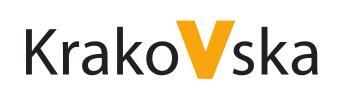  Załącznik nr 1 ul. Krakowska etap II budynek B  STANDARD ZAGOSPODAROWANIA TERENU STANDARD BUDYNKU   STANDARD LOKALU UŻYTKOWEGOLp.ElementCharakterystyka1Budynki13 - piętrowy budynek mieszkalny wielorodzinny z lokalami użytkowymi, wielostanowiskowym dwupoziomowym garażem podziemnym oraz komórkami lokatorskimi2Zieleń i elementy małej architekturyurządzona zieleń niska i wysoka, stojaki na rowery, ławki, kosze, ogólnodostępne: na działce etapu I teren rekreacyjno-wypoczynkowy i plac zabaw3Chodniki, alejkioświetlone ciągi piesze prowadzące do wejść do budynku oraz lokali użytkowych4Jezdniewjazd od ul. Krakowskiej na drogę wewnętrzną 
i wyjazd, rampa zjazdowa do wielostanowiskowego garażu podziemnego, dodatkowy wjazd do garażu podziemnego od 
ul. Ofiar Katynia5Miejsca postojowezewnętrzne, wewnętrzne w podziemnym garażu wielostanowiskowym 6Śmietnikiśmietnik na zewnątrz budynku na działce I etapu7Monitoring – garaż i tereny zewnętrzne instalacja monitoringu, kamery obejmujące teren zewnętrzny i garażLp.ElementCharakterystyka1Dachdach płaski2Stropystropy żelbetowe, stropodachy płaskie3Ściany zewnętrzneściany z pustaków ceramicznych, bloczków silikatowych lub bloczków typu TeknoAmerBlok oraz żelbetowe izolowane termicznie (styropian, w miejscach z wymaganiami ppoż. – wełna mineralna)4Elewacjatynk cienkowarstwowy oraz lokalnie okładzina dekoracyjna5Wejścia do budynkuwejście do części mieszkalnej i wejścia do lokali usługowo – handlowych bezpośrednio z poziomu terenu6Części wspólnehall, korytarze - płytki gresowe,klatki schodowe - płytki gresowe,balustrady stalowe, malowane proszkowo7Windydwie windy przystosowane do potrzeb osób niepełnosprawnych8System Master Keysystem jednego klucza dla lokali mieszkalnych, drzwi wejściowych do klatek schodowych oraz pomieszczeń przynależnych9Wielostanowiskowy garaż podziemnypłyta utwardzona powierzchniowo lub posadzka przemysłowa, ściany żelbetowe, bramy garażowe: segmentowa lub rolowana z systemem zdalnego sterowania za pomocą pilotów, oświetlenie z czujnikami ruchu, odwodnienia linioweLp.ElementCharakterystyka1Ściany zewnętrzne lokalużelbetowe, murowane lub fasada aluminiowa2Ściany wewnętrznesucha zabudowa z płyt gipsowo-kartonowych na konstrukcji metalowej, żelbetowe, murowane silikatowe lub z bloczków typu TeknoAmerBlok3Tynki płyty gipsowo-kartonowe, tynk cementowo-wapienny lub gipsowy na ścianach żelbetowych    i murowanych, słupy żelbetowe niewyprawione4Posadzkijastrych 5Sufitybez tynków, sufit podwieszany do wykonania przez nabywcę po wykonaniu wszystkich instalacji, sugerowana wysokość sufitu podwieszanego wskazana jest na rzucie lokalu, izolacja akustyczna stropu nad lokalem do wykonania przez nabywcę6Stolarkadrzwi wejściowe do lokalu wykonane w systemie aluminiowym, stolarka okienna systemowa aluminiowa7Instalacja elektrycznawewnętrznainstalacja elektryczna doprowadzona do rozdzielni z zabezpieczeniem głównym do dalszej rozbudowy przez nabywcę8Instalacja telefoniczna i internetowainstalacja telefoniczna i internetowa doprowadzona do tymczasowych rozdzielni lokalowych do dalszej rozbudowy przez nabywcę9Instalacja wodna i kanalizacyjnadoprowadzona instalacja wody zimnej, przygotowanie ciepłej wody użytkowej indywidualnie przy użyciu podgrzewaczy elektrycznych (bez podgrzewaczy)instalacja kanalizacji – wyjścia z pionów oraz podejścia pod przybory10Instalacja grzewczaInstalacja z grzejnikami, zasilana z miejskiej sieci ciepłowniczej, dostawa i montaż kurtyn powietrznych po stronie nabywcy11Wentylacja i klimatyzacjawentylacja mechaniczna nawiewno-wywiewna, centrale wentylacyjne oraz rozprowadzenie kanałów w zakresie nabywcy,klimatyzacja – możliwość instalacji indywidualnych jednostek klimatyzacji, lokalizacja urządzeń zewnętrznych w garażu, 
we wskazanych miejscach 12Opomiarowanie zużycia mediówindywidualne liczniki dla lokalu, liczniki energii elektrycznej montuje dostawca energii